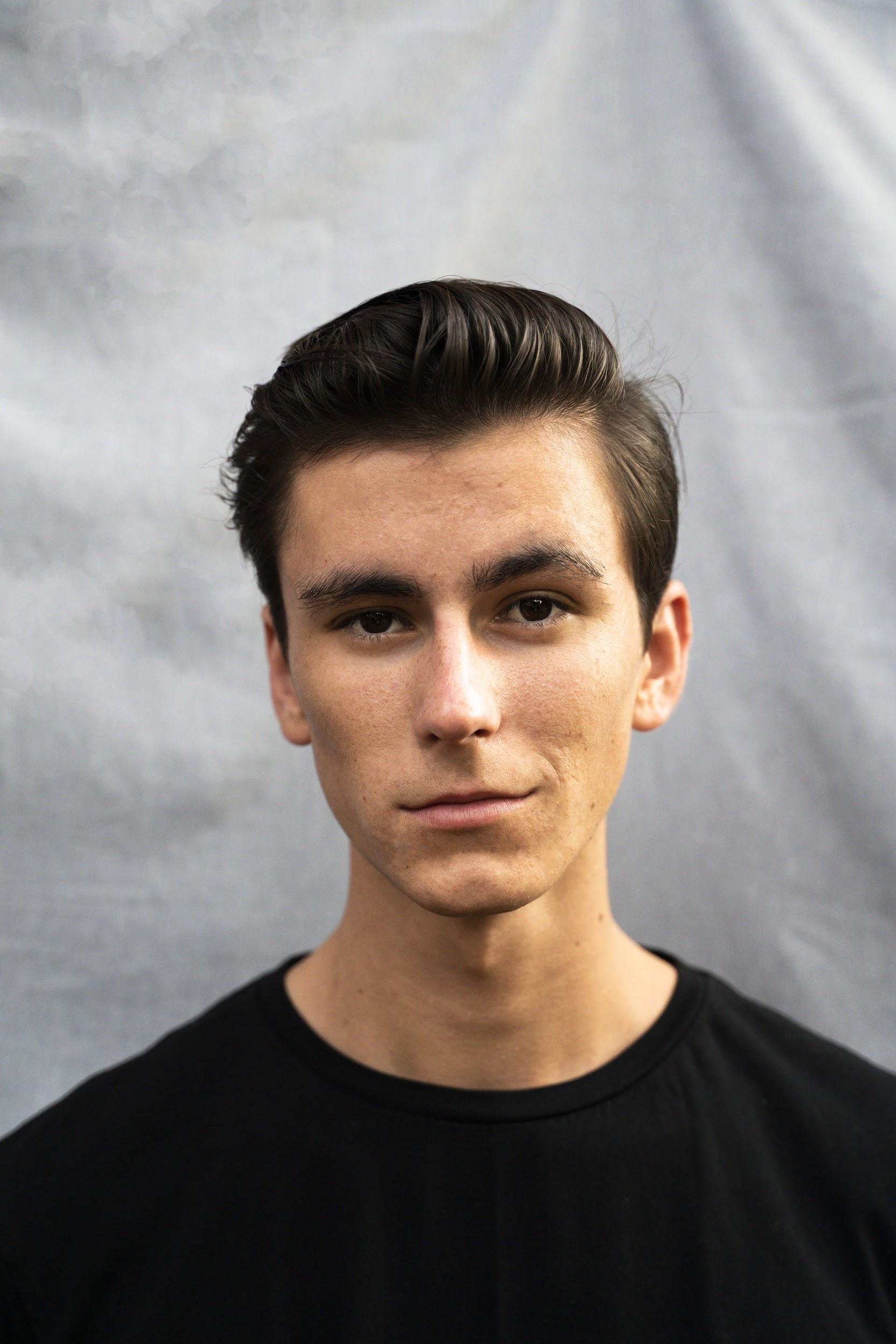 GRANT WILLIAMSEmail: grantwilliamsacts@gmail.com Phone: (904)874-2227Height: 5’11Weight: 135lbsHair/Eye Color: BrownTheatre FilmTraining Pace University BA Acting- International Performance Ensemble Institute of the Arts Barcelona(IAB) Special Skills Proficient at any sport involving a ball or standing on a board including baseball, basketball, football, tennis, skateboarding, snowboarding, skiing, and surfing. Intermediate dance training in hip-hop, tap, jazz, waltz, tango, samba, and swing. Available dialects include Cockney, RP, and I am certified in unarmed stage combat. I'm a pretty good beatboxer and love to do art like painting, drawing, and spray painting. You may have even seen some of my graffiti around the city, keep an eye out for the tag “Dubb.”  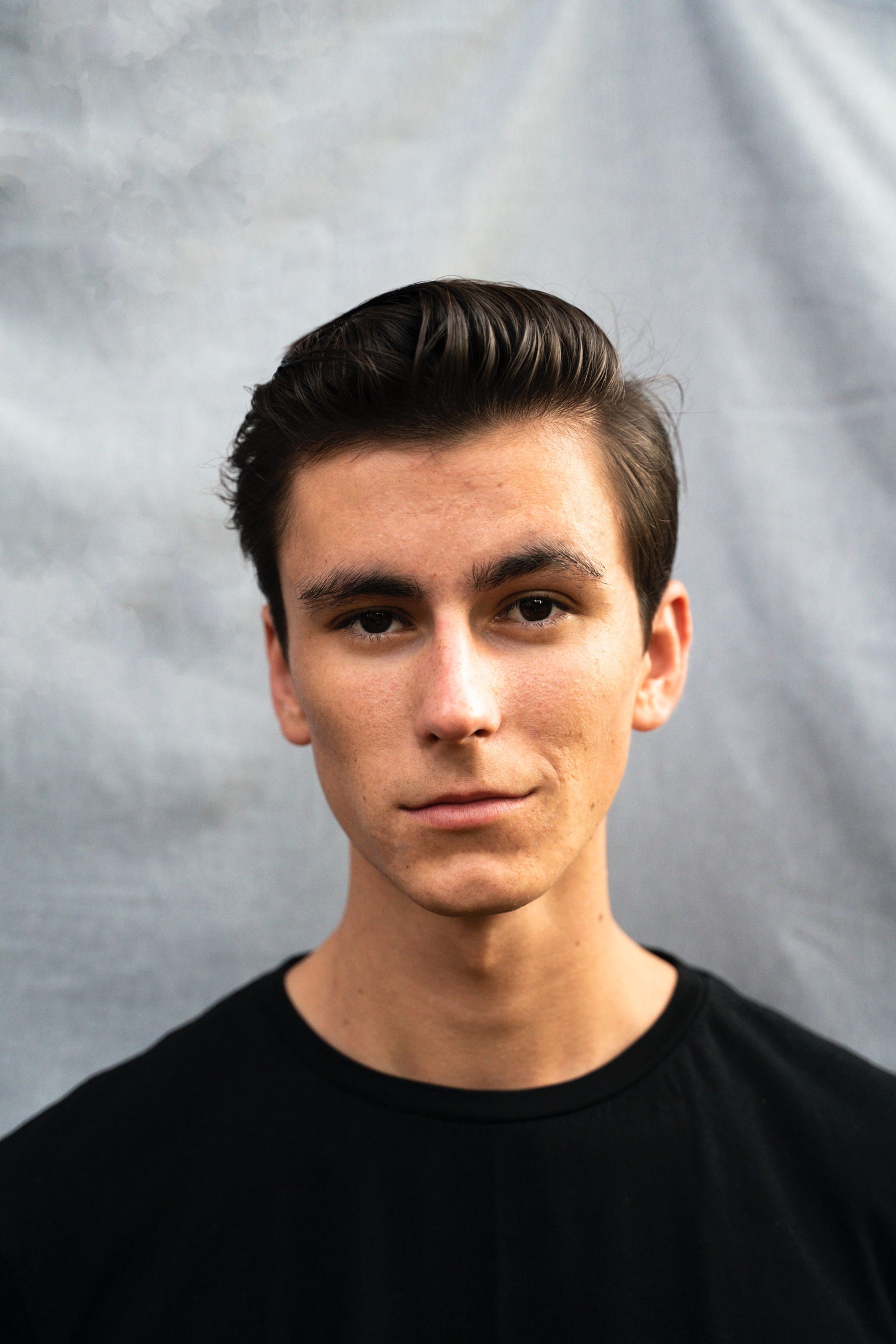 The Tragedy of Julius CaesarMeasure for Measure Lend Me a Tenor Almost, MainePara(Normals)Trip of a LifetimeCaesarAngeloMaxJimmy & PeteNathanVictorInstitute of Arts Barcelona/Drew MulliganNubox Theatre/Mark Thomas Johnson Neptune Beach Theatre/Tom MingPlayers by the Sea/Bradley Akers Theatre Row/Haruna Lee N.O.W. Festival/Michelle ChanThe Fantastic Death of Barry SchmidtSupportingFSU Film School/Zach HardyAccents/Dialects Script AnalysisShakespeare Contact ImprovDevised Theatre U     Unarmed CombatTheatre HistoryBusiness of ActingVocal Training/FitzmauriceMovement/MeyerholdStanislavski  MeisnerLecoqGrotowskiKate FirthThomas KeithDrew MulliganMike Mikos Ianthe Demos Michael G. ChinArmando RotondiCaroline Liem Josh Moser Jon FroelichCosmin Chivu, Carter GillSebastian Tudores Adrienne Kapstein, Berty ToviasNora Woolley, Pei Hwee Tan, Francesc Torrent 